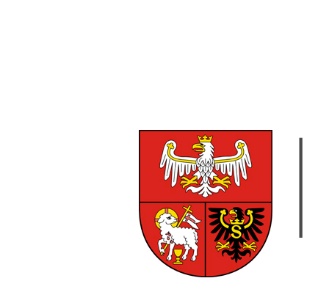 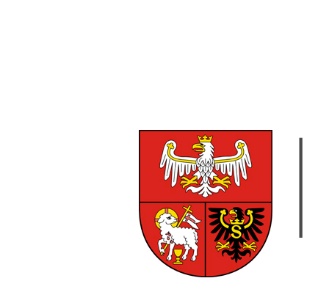 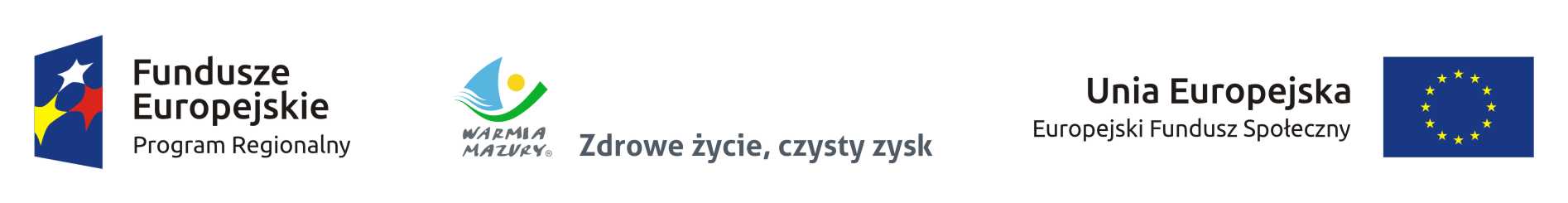 ZAŁACZNIK NR 2 DO ZAPYTANIA                                                                                                                                                                                                                                                                                                                                                                                               ……........................................(miejscowość, data)O-VI.2600.66.2016                                        FORMULARZ OFERTOWYWYKONAWCA:….................................….………………………………………………………………………………………(Nazwa wykonawcy)….................................….………………………………………………………………………………………(Adres wykonawcy)	….................................….………………………………………………………………………………………(Adres do korespondencji)….................................….…………. (Województwo)tel...................................., fax ........................................, e-mail ………………………….…@..................,NIP .............................................................., REGON   …..................................….……………..  Odpowiadając na zapytanie ofertowe, którego przedmiotem jest wykonanie robót budowlanych 
w budynku przy ul. Kościuszki 89/91 w Olsztynie oferujemy wykonanie przedmiotu zamówienia, zgodnie z przedmiarem robót (załącznik nr 1 do ogłoszenia ofertowego) oraz pozostałymi postanowieniami zawartymi w ogłoszeniu o zapytaniu ofertowym. Oferujemy całkowite wykonanie przedmiotu zamówienia, za cenę ofertową brutto: ....................................... zł (słownie ....................................................................................... ) w tym należny podatek VAT,Cena ofertowa określona w pkt 1 zawiera wszystkie koszty związane z całkowitym wykonaniem przedmiotu  zamówienia.Oferujemy wykonanie przedmiotu zamówienia w terminie określonym w zapytaniu ofertowym.Oświadczam, że ja (imię i nazwisko) …………..……….…………...……………….. niżej podpisany jestem upoważniony do reprezentowania Wykonawcy w postępowaniu o udzielenie zamówienia publicznego na podstawie……………………………………………………………………Akceptujemy terminy płatności określone przez Zamawiającego w zapytaniu ofertowym.Oświadczamy, że uważamy się za związanych niniejszą ofertą  przez okres 30 dni od upływu terminu składania ofert.Oświadczamy, że wzór umowy będący załącznikiem do zapytania ofertowego został przez nas zaakceptowany i zobowiązujemy się w przypadku wyboru naszej oferty do zawarcia umowy na proponowanych  warunkach, w miejscu i terminie wyznaczonym przez Zamawiającego.Oświadczamy, że informacje zawarte na stronach oferty ……. zastrzegamy jako tajemnica przedsiębiorstwa w rozumieniu przepisów o zwalczaniu nieuczciwej konkurencji. Zastrzeżone informacje stanowią tajemnicę przedsiębiorstwa ponieważ (uzasadnienie)  …....................................…………………………………………………………………………………………………………………..................................................................                                                                                                                                                                       Pieczęć i podpis Wykonawcy  